Use your materials from today’s class to answer these questions.Sketch how solid and liquids look at the microscopic level.  What pulls molecules close together  (two word technical term)?List three types of kinetic energy in the molecules of a liquid.  Tough question: Of the three energy forms you named in the previous question, which would be nearly impossible for the molecules in a solid?Which will have more energy:a solid substancethe  same substance but as a liquidIf the freezing point of neon is negative 249 °C, what is the melting point of neon?Use your metric cheat sheet to answer these questions. By this Friday you should be able to draw this cheat sheet from memory.In every 1 meter there are __________ micrometers.In every 1 megameter there are __________ meters.In every 1 μm there are __________ nm.In every 1 kilogram there are __________ grams.In every 1 kg there are __________ mg.The Dance: Particles in Solids & LiquidsEast.H.S. ©λ€M|5+rγvisit http://genest.weebly.com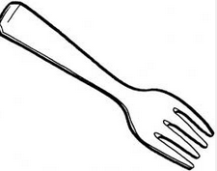 Name_________________Date__________________Come for assistance and cheerful encouragement after school Tues, Thurs, every day at lunch